													eGHRMIS Form 02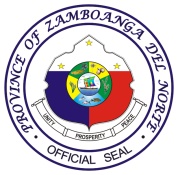 Republic of the PhilippinesProvincial Government of Zamboanga del NorteeGHRMIS Process Request FormControl No.      : _________________________________Date                  : _________________________________               FROM: ____________________________________________   		TO: __________PHRMO_________________	                       (Requesting Office)					                                   (Office of Destination)Particulars	:	________________________________________________________________________________		________________________________________________________________________________		________________________________________________________________________________		________________________________________________________________________________							BY THE AUTHORITY OF:										______________________________										   Name of Head’s Requesting Office- - - - - - - - - - - - - - - - - - - - - - - - - - - - - - - - - - - - - - - - - - - - - - - - - - - - - - - - - - - - - - - - - - - - - - - - - - - - - - - - - - - - - - - - - - - - - - - (For Office of Destination)Date Received: _______________Time:____________ By: ___________________  	Authorized Signatory:Action Taken: _______________________________________________________										__________________________________Date: ____________________________________ Time: _____________________	  		          Signature Over Printed Name													eGHRMIS Form 02Republic of the PhilippinesProvincial Government of Zamboanga del NorteeGHRMIS Process Request FormControl No.      : _________________________________Date                  : _________________________________               FROM: ____________________________________________   		TO: __________PHRMO_________________	                       (Requesting Office)					                                   (Office of Destination)        Please check Kind of Transaction/Request:                 Enrollment to BFCD            Reprint of DTR                Review of DTR                 Transfer From (Office/Unit)                    												To:                        NAME                                             ID NUMBER                                    Office/UnitParticulars	:	________________________________________________________________________________                    	________________________________________________________________________________		________________________________________________________________________________		________________________________________________________________________________							BY THE AUTHORITY OF:										______________________________										   Name of Head’s Requesting Office- - - - - - - - - - - - - - - - - - - - - - - - - - - - - - - - - - - - - - - - - - - - - - - - - - - - - - - - - - - - - - - - - - - - - - - - - - - - - - - - - - - - - - - - - - - - - - - (For Office of Destination)Date Received: _______________Time:____________ By: ___________________  	Authorized Signatory:Action Taken: _______________________________________________________										__________________________________Date: ____________________________________ Time: _____________________	  		          Signature Over Printed NameRepublic of the PhilippinesProvincial Government of Zamboanga del NorteBFCD Enrollment Form 		Date :              FROM: ____________________________________________   		TO: ________________PHRMO_________________	                 (Requesting Office)					                      (Office of Destination)                         Please facilitate/process enrollment/registration to the BFCD user’s Authentication system of the            following employees , to wit;                                  NAME                                             ID NUMBER                          EMPLOYMENT STATUS (Reg./JO)        Please check Status of employment:                 New Employee            Re-employment            Regular           Job Order          Transfer from:                     									          to:							                 Requested by:										______________________________										         Signature Over Printed Name- - - - - - - - - - - - - - - - - - - - - - - - - - - - - - - - - - - - - - - - - - - - - - - - - - - - - - - - - - - - - - - - - - - - - - - - - - - - - - - - - - - - - - - - - - - - - - - (For Office of Destination)Date Received: _______________Time:____________ By: ___________________  	Authorized Signatory:Action Taken: _______________________________________________________										__________________________________Date: ____________________________________ Time: _____________________	  		          Signature Over Printed Name